Comunicazione in merito al Contributo di Autonoma Sistemazione (CAS)Si informa la cittadinanza che è stato emesso il mandato per il pagamento del Contributo di Autonoma Sistemazione per il mese di aprile 2018.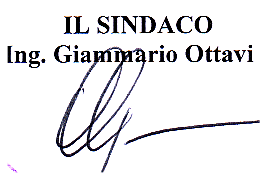 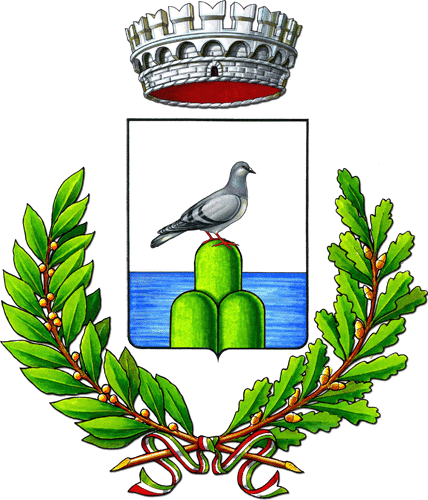 COMUNE DI CESSAPALOMBOProvincia di MacerataComune decorato di Croce al Valor Militare62020	Via Mazzini, 3  0733907132  0733907085     P.Iva 00242710432PEC: comune.cessapalombo.mc@legalmail.it